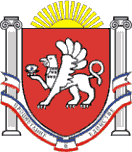 РЕСПУБЛИКА КРЫМ НИЖНЕГОРСКИЙ РАЙОННОВОГРИГОРЬЕВСКОЕ СЕЛЬСКОЕ ПОСЕЛЕНИЕАДМИНИСТРАЦИЯ НОВОГРИГОРЬЕВСКОГО СЕЛЬСКОГО ПОСЕЛЕНИЯ ПОСТАНОВЛЕНИЕ09.01.2024 года 	№1с.Новогригорьевка  Об утверждении сведений о численности муниципальных служащих органов местного самоуправления муниципального образования Новогригорьевское сельское поселение Нижнегорского района Республики Крым и фактических затратах на их денежное содержание за первый квартал 2023 года.Руководствуясь ст. 52 Федерального закона от 06.10.2003 № 131-ФЗ «Об общих принципах организации местного самоуправления в Российской Федерации», Бюджетным кодексом Российской Федерации, Законом Республики Крым от 21.08.2014 № 54-ЗРК «Об основах местного самоуправления в Республике Крым», Уставом муниципального образования Новогригорьевское сельское поселение Нижнегорского района Республики Крым, «Порядком обнародования ежеквартальных сведений о численности муниципальных служащих органов местного самоуправления, работников муниципальных учреждений Новогригорьевского сельского поселения и фактических затратах на их денежное содержание», утвержденное постановлением №5 от 12.01.2021 г. Администрация Новогригорьевского сельского поселения   ПОСТАНОВЛЯЕТ:1.Утвердить сведения о численности муниципальных служащих органов местного самоуправления муниципального образования Новогригорьевское сельское поселение Нижнегорского района Республики Крым и фактических затратах на их денежное содержание за 2023 год (приложение № 1).2.Обнародовать настоящее постановление на официальном сайте администрации муниципального образования Новогригорьевского сельского поселения в сети Интернет.3. Контроль за исполнением данного постановления возложить на заведующего сектором  администрации Новогригорьевского сельского поселения Стрильчук Н.В.4. Настоящее постановление вступает в силу со дня его опубликованияПредседатель  Новогригорьевского                                                                        сельского совета - глава администрации                                                  Новогригорьевского сельского поселения                                         А.М.Данилин    Приложениек постановлениюадминистрацииНовогригорьевского сельского поселения от 09.01.2024 года №1Сведенияо численности муниципальных служащих органов местного самоуправления, работников муниципальных учреждений Новогригорьевского  сельского поселения и фактических затратах на их денежное содержание за 2023 г.Сведенияо численности муниципальных служащих органов местного самоуправления, работников муниципальных учреждений Новогригорьевского  сельского поселения и фактических затратах на их денежное содержание за 2023 г.Сведенияо численности муниципальных служащих органов местного самоуправления, работников муниципальных учреждений Новогригорьевского  сельского поселения и фактических затратах на их денежное содержание за 2023 г.Сведенияо численности муниципальных служащих органов местного самоуправления, работников муниципальных учреждений Новогригорьевского  сельского поселения и фактических затратах на их денежное содержание за 2023 г.Сведенияо численности муниципальных служащих органов местного самоуправления, работников муниципальных учреждений Новогригорьевского  сельского поселения и фактических затратах на их денежное содержание за 2023 г.(отчетный период: первый квартал, полугодие, девять месяцев, год)(отчетный период: первый квартал, полугодие, девять месяцев, год)(отчетный период: первый квартал, полугодие, девять месяцев, год)(отчетный период: первый квартал, полугодие, девять месяцев, год)(отчетный период: первый квартал, полугодие, девять месяцев, год)Категория работниковСреднесписочная численность работников за отчетный период (без внешних совместителей), чел.Среднесписочная численность работников за отчетный период (без внешних совместителей), чел.Фактические расходы на денежное содержание работников (заработную плату) за отчетный период, тыс. руб.Фактические расходы на денежное содержание работников (заработную плату) за отчетный период, тыс. руб.Фактические расходы на денежное содержание работников (заработную плату) за отчетный период, тыс. руб.Муниципальных служащих органа местного самоуправления 2 2 	1077,4 	1077,4 	1077,4Работников муниципальных учреждений администрации Новогригорьевского сельского поселения Нижнегорского района Республики Крым                       0                       0000